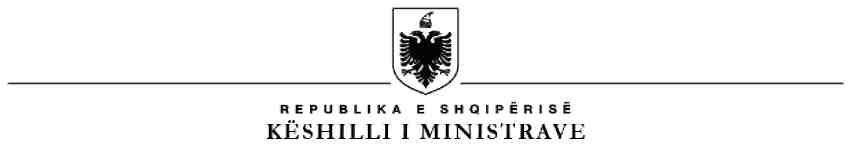 R E P U B L I K A  E  S H Q I P Ë R I S ËMINISTRIA E SHËNDETËSISË DHE MBROJTJES SOCIALEQENDRA SPITALORE UNIVERSITARE “NËNË TEREZA” DREJTORIA E SHËRBIMEVE MBËSHTETËSESHPALLJE KËRKESE PËR DONACIONQendra Spitalore Universitare “Nënë Tereza” (QSUNT), është Institucion Shëndetësor Publik Kombëtar në shërbim të shëndetit të popullit, të cilit i siguron shërbim shëndetësor parandalues, diagnostikues dhe kurues sipas ligjeve në fuqi, i cili ka në fokus të aktivitetit të tij mbrojtjen e jetës, shëndetit fizik dhe mendor të pacientit dhe lehtësimin e vuajtjeve të tij, duke i ofruar një shërbim shëndetësor sa më cilësor dhe dinjitoz. Me anë të kësaj thirrje, QSUNT dëshiron të kërkojë vëmendjen e publikut lidhur me mundësinë për të kontribuar në përmirësimin e shërbimit dhe ofrimin e ndihmës në rritjen e cilësisë së shërbimit ndaj pacientëve të hospitalizuar në QSUNT.QSUNT kërkon donatorë të mundshëm për të përgatitur planimetritë dhe informacionin e nevojshëm për zhvendosjen e pajisjeve mjekësore SPECT dhe SPECT CT të instaluara në ambjentet e Mjekësisë Nukleare në ambjentet e reja të përcakuara nga stafi i Qendrës Spitalore Universitare “Nënë Tereza”. Duke shpresuar në kontributin tuaj në mbulimin e kësaj nevoje, mirëpresim të gjithë të interesuarit.QENDRA SPITALORE UNIVERSITARE “NËNË TEREZA”